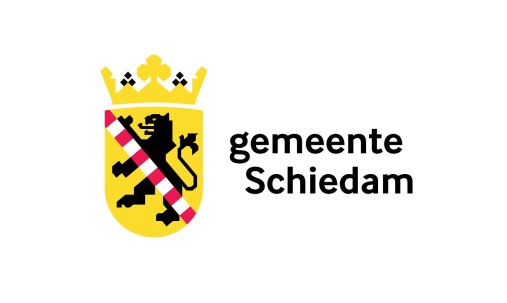 Aanvraag toestemming verhuur/overdracht van het erfpachtrechtU heeft een erfpachtrecht op grond in de gemeente Schiedam en wil dit recht verhuren of overdragen. Daarvoor moet u eerst toestemming vragen. Hoe ziet dit proces van aanvraag er precies uit?Een aanvraag voor toestemming kan ingediend worden via het e-mail adres erfpacht@schiedam.nl .Na ontvangst van de aanvraag wordt deze getoetst. De toetsing vindt plaats door drie afdelingen. Te weten, de afdeling Ruimtelijke Ordening en Beleid, Economische zaken en de afdeling Veiligheid.De afdeling Ruimtelijke Ordening en Beleid toetst of de activiteiten van de kandidaat huurder/koper passen in het bestemmingsplan.Tegelijkertijd toetst het team Economische Zaken of de activiteiten, economisch gezien op de locatie passend zijn. De toetsing vindt plaats aan de hand van het ontwikkelperspectief dat door het college van B en W in oktober 2019 is vastgesteld.Voorts wordt team Veiligheid verzocht een antecedenten-onderzoek te doen naar de kandidaat huurder/koper.De gemeente streeft ernaar binnen 15 werkdagen na ontvangst van het verzoek de onderzoeken afgerond te hebben en u van een antwoord te voorzien.Meer informatie: schiedistrict.bedrijven@schiedam.nl 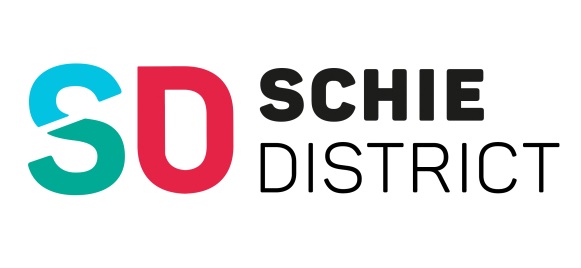 